ПОСТАНОВЛЕНИЕ	       с.Старый Юраш                             КАРАР№ 1	                                                                              05  февраля 2020 г.О внесении изменений в постановление главы Староюрашского сельского поселения № 5 от 24.12.2019 г. «О назначении  публичных слушаний  по внесению изменений в  «Правила землепользования и застройки муниципального образования «Староюрашское сельское поселение» Елабужского муниципального района»В соответствии с п.3 ст.28 Федерального закона  от 06.10.2003 №131-ФЗ «Об общих принципах организации местного самоуправления в Российской Федерации», Положением о порядке организации и проведения публичных слушаний в муниципальном образовании Староюрашское сельское поселение Елабужского муниципального района, утвержденным решением Совета Староюрашского сельского поселения от 14 декабря 2018 г. №140.ПОСТАНОВЛЯЮ:1. Внести  в постановление главы Староюрашского сельского поселения №5 от 24.12.2019 г. «О назначении  публичных слушаний  по внесению изменений в  «Правила землепользования и застройки муниципального образования «Староюрашское сельское поселение» Елабужского муниципального района» следующие изменения:1.1.Пункт 3 постановления изложить в следующей редакции:«3. Назначить публичные слушания по проекту изменений в «Правила землепользования и застройки муниципального образования «Староюрашское сельское поселение» Елабужского муниципального района»  на  04 апреля 2020 года  в 14.00 ч. в здании Староюрашского СДК по адресу: Республика Татарстан, Елабужский муниципальный район, с.Старый Юраш, ул.Школьная, д.33».2. Настоящее постановление вступает в силу с момента его официального  опубликования.3. Контроль за исполнением настоящего постановления оставляю за собой.	Глава Староюрашского СП                                     Р.Г.ЮнусовГЛАВА МУНИЦИПАЛЬНОГО КАЗЕННОГО УЧРЕЖДЕНИЯ СОВЕТА СТАРОЮРАШСКОГО СЕЛЬСКОГО ПОСЕЛЕНИЯ ЕЛАБУЖСКОГО МУНИЦИПАЛЬНОГО РАЙОНА РЕСПУБЛИКИ ТАТАРСТАНГЛАВА МУНИЦИПАЛЬНОГО КАЗЕННОГО УЧРЕЖДЕНИЯ СОВЕТА СТАРОЮРАШСКОГО СЕЛЬСКОГО ПОСЕЛЕНИЯ ЕЛАБУЖСКОГО МУНИЦИПАЛЬНОГО РАЙОНА РЕСПУБЛИКИ ТАТАРСТАН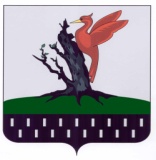 ТАТАРСТАН РЕСПУБЛИКАСЫАЛАБУГА  МУНИЦИПАЛЬРАЙОНЫ ИСКЕ ЮРАШ АВЫЛ ҖИРЛЕГЕ  МУНИЦИПАЛЬ КАЗНА УЧРЕЖДЕНИЕСЕ БАШЛЫГЫ